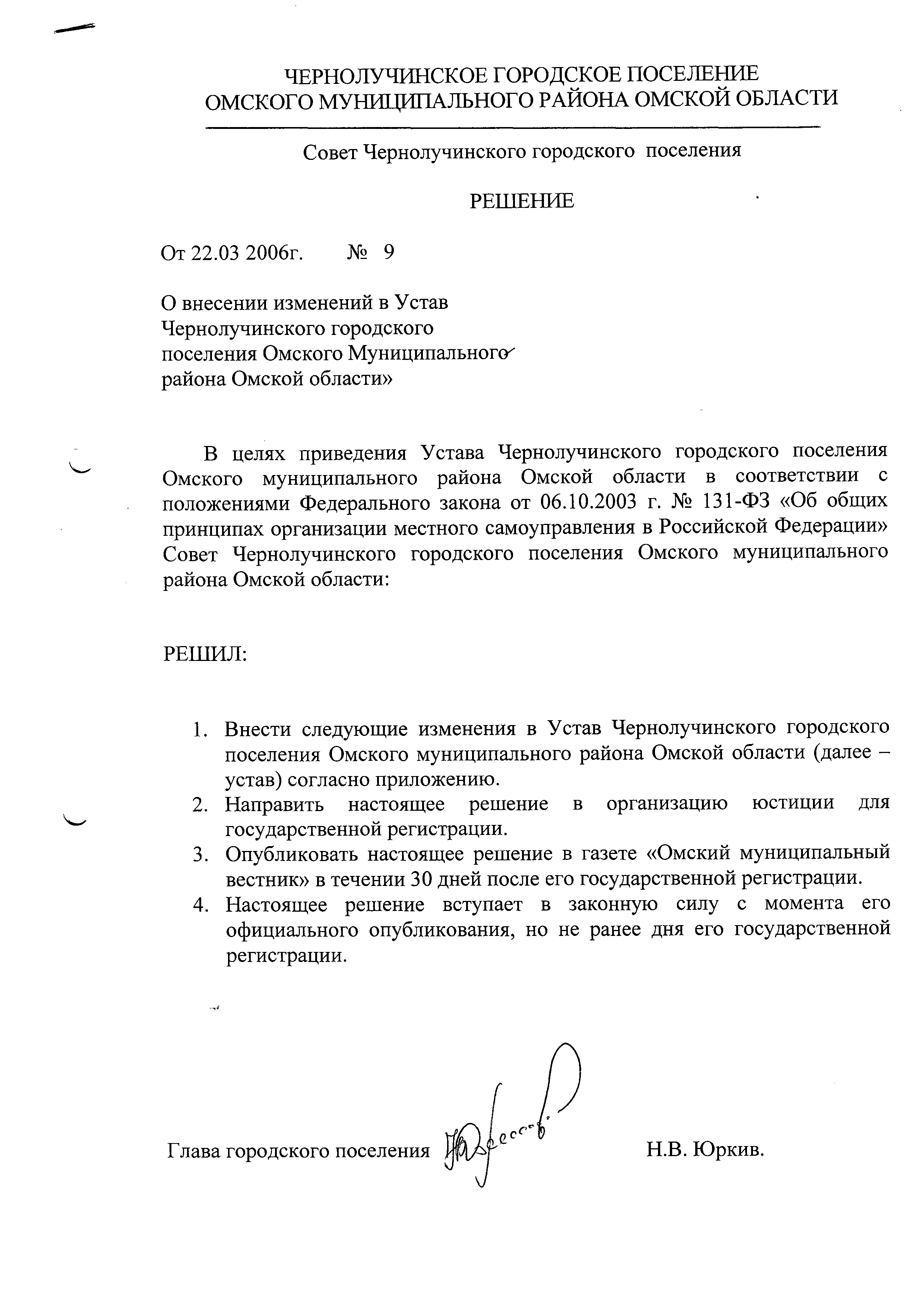 Приложение  к решению Совета Чернолучинского городского поселения от 22.03.2006г.№ 9Изменения в Устав Чернолучинского городского поселения Омского муниципального района Омской области В статье 32 Устава:пункт 2 изложить в следующей редакции:«2. Официальное наименование Администрации городского поселения – Администрация Чернолучинского городского поселения Омского муниципального района Омской области»«Сокращенное наименование – Администрация Чернолучинского городского поселения».